Vysvětlivky ke vzoru (odmažte)Modře – vždy vymažte, vysvětlení a pokyny pro žadateleŽlutě – žadatel doplní konkrétní informaceZeleně – variantní výběr, vyberte jednu nebo více variant, zbylé vymažteCelému hernímu plánu je však nutné věnovat pozornost, aby text odpovídal reálnému stavu, v jakém bude žadatel provozovatHERNÍ PLÁNOBECNÁ ČÁSTProvozovatelnázev obchodní společnosti, IČO, nebo jiný obdobný údaj u zahraničních provozovatelů, adresa sídlaDruh hazardní hryTechnická hraZpůsob provozováníInternet prostřednictvím aplikace abc a internetových stránek abc.czZákonné předpisyZákon č. 186/2016 Sb., o hazardních hrách, ve znění pozdějších předpisů (dále jen „ZHH“);Vyhláška č. 466/2023 Sb., o podmínkách provozování hazardních her;Vyhláška č. 208/2017 Sb., kterou se stanoví rozsah technických parametrů pro zařízení, jejichž prostřednictvím jsou provozovány hazardní hry, požadavků na ochranu a uchovávání herních a finančních dat a jejich technické parametry, ve znění pozdějších předpisů;Zákon č. 253/2008 Sb., o některých opatřeních proti legalizaci výnosů z trestně činnosti a financování terorismu, ve znění pozdějších předpisů;a další související právní předpisy.ProhlášeníHerní plán je přílohou základního povolení vydávaného dle ZHH a jeho znění bylo schváleno Ministerstvem financí ČR.Ustanovení právních předpisů mají přednost před ustanovením herního plánu. Ustanovení tohoto herního plánu mají přednost před obchodními podmínkami provozovatele a jinými obdobnými dokumenty (např. smlouva uzavřená mezi sázejícím a provozovatelem).Obecná pravidla účasti na hazardní hřeObecná pravidla provozování hazardních her jsou upravena v ZHH. ZHH upravuje zejména pravidla registrace, pravidla zřízení a zrušení uživatelského konta, informační povinnost provozovatele, základní pravidla pro vyplácení výhry sázejícímu a další.Pro účely omezení míry rizikového hraní provozovatel účastníkům hazardní hry poskytuje nástroje pro zodpovědné hraní, jejichž popis je upraven v ZHH – jedná se zejména o Rejstřík fyzických osob vyloučených z účasti na hazardních hrách, možnost nastavení sebeomezujících opatření a možnost využití prostředku pro zamezení účasti na hazardní hře.Pokud provozovatel umožňuje nastavení hodnot sebeomezujících opatření společně pro více druhů, uvede následující formulaci a vyplní druhy hazardních her. Pokud nastavuje hodnoty opatření pouze pro internetovou technickou hru, formulaci neuvádí. Provozovatel umožňuje nastavení hodnot sebeomezujících opatření společně pro následující druhy hazardních her: XXXX.Konkrétní pravidla jednotlivých hazardních her jsou uvedena ve zvláštní části tohoto herního plánu.Registrace je dle ZHH podmínkou účasti na technické hře provozované prostřednictvím internetu. Registrace je dokončena okamžikem zřízení uživatelského konta a přidělením přístupových údajů nebo jiného přístupového prostředku k němu.Provozovatel uvede, zda v důsledku registrace sázejícímu vzniká uživatelské konto i k provozování jiných druhů provozovatelem provozovaných hazardních her, anebo se jedná o uživatelské konto jen pro konkrétní druh hazardní hry, a to následující formulací: (var. 1) V důsledku registrace je účastníku hazardní hry po splnění všech zákonných podmínek zřízeno jedno uživatelského konto k účasti i na dalších druzích provozovatelem provozovaných hazardních her. (var. 2) Uživatelské konto je zřízeno pouze k účasti na internetové technické hře. Pro účast na jiných druzích hazardních her je nezbytné projít procesem registrace ke konkrétnímu druhu hazardní hry.Účastník hazardní hry může/nemůže převádět peněžní nebo hrací prostředky evidované na uživatelském kontu mezi dalšími jemu zřízenými uživatelskými konty pro provozování jiných hazardních her provozovatelem.Provozovatel v případě společného konta (pokud společné konto není, formulace se neuvádí) pro více druhů hazardních her uvede, zda jsou peněžní prostředky a hrací prostředky evidovány na podúčtech odděleně ve smyslu § 17e odst. 7 ZHH anebo na jednom společném účtu na uživatelském kontě, a to např. následovně: (var. 1) Uživatelské konto eviduje společný účet pro peněžní a hrací prostředky sázejícího určené k účasti na internetové technické hře a na ostatních druzích provozovatelem provozovaných hazardních her. (var. 2) Uživatelské konto eviduje oddělené podúčty pro internetovou technickou hru a ostatní druhy hazardních her provozovaných provozovatelem.Způsob provedení slosování/zjištění okolnosti, jež určuje výhruZpůsob zjištění okolnosti, jež určuje výhru, je upraven ve zvláštní části herního plánu ve vztahu ke každé jednotlivé technické hře. Hra je provozována pomocí technického zařízení přímo obsluhovaného sázejícím.Výše výhry nebo způsob jejího určeníVýše výhry je upravena ve zvláštní části herního plánu ve vztahu ke každé jednotlivé technické hře.Způsob a lhůty pro výplatu výhryProvozovatel vyplatí výhru bez zbytečného odkladu, nejpozději do 30 dnů ode dne jejího vyhodnocení.  Výplata peněžních prostředků z uživatelského konta bude provedena bezúplatně na základě žádosti účastníka hazardní hry, a to na všech místech, kde jsou přijímány vklady peněžních prostředků na uživatelské konto. Výplata bude provedena bezodkladně, z omluvitelného důvodu nejpozději do 60 dnů ode dne, kdy žádost provozovatel obdržel.Další informaceV této části může žadatel uvést další obecné informace, které se dotýkají daného druhu hazardní hry a jejího provozování, a které je nutné uvádět v herním plánu. Neuvádí se informace či pravidla, která vyplývají přímo ze zákona.ZVLÁŠTNÍ ČÁSTVe zvláštní části provozovatel uvede pravidla jednotlivých technických her rozdělená do jednotlivých subsystémů (balíčků her) ve shodě s odborným posouzením. Dále se uvede herní měna. V případech, kdy je to vhodné, se uvede obecný popis ovládání daného technického zařízení (např. popis ovládacích tlačítek společných pro celý balíček her).Níže se uvádí příklad popisu:Internetové technické hry ABCInternetové technické hry ABC jsou hazardními hrami podle § 42 ZHH provozovanými pomocí technického zařízení, kterým se podle § 42 odst. 7 ZHH rozumí server, k němuž se jednotliví sázející připojují kdykoliv prostřednictvím internetu nezávislým zařízením, které netvoří se serverem nedělitelný celek (např. mobilní zařízení, tablet, počítač). Herní měnou je česká koruna (CZK). Jedná se o následující internetové technické hry: uvedou se názvy jednotlivých internetových technických her (např. ABC JOKER)ABC JOKER;DCN SPIN;XXX;XXX.Pokud to uzná provozovatel za vhodné, uvede společný popis jednotlivých prvků pro ovládání her. Pokud není možný/vhodný společný popis, uvede se ovládání u každé jednotlivé hry. Společný popis ovládacích prvků her:pole START – prostřednictvím stisknutí příslušného pole zahájí sázející hru technické hry;XXX.Po obecném popisu bude následovat popis konkrétních pravidel jednotlivých her.Pravidla každé hry musí obsahovat alespoň:Úvodní tabulku s informací o:Částce nejvyšší sázkyČástce nejvyšší výhryMinimální výherní podílPopis, zda se jedná o válcovou hru, elektromechanickou ruletu, elektromechanické kostky nebo jinou technickou hruPopis, co je cílem (podstatou) hryPopis pravidel ovládání dané hry (vysvětlení specifických funkcionalit atp.)Způsob nastavení sázky do hry – zda se nastavuje sázka na linii, kdy sázka do hry je následně určena násobkem sázky na linii, či zda sázející nastavuje celkovou sázku do hry (a jak je určena sázka na linii, pokud je rozhodná pro určení výše výhry)Konkrétní způsob určení výhry:Výplatní tabulka – výplatní poměry ve vztahu k zobrazeným herním symbolůmZda jsou výplatní poměry ve vztahu k celkové sázce do hry nebo k sázce na liniiZda hra obsahuje bonusové funkcionality, které jsou součástí hry (pozn. jackpot může být uveden jako funkcionalita součástí popisu pravidel konkrétní hry, anebo jako společná funkcionalita pro více her technické hry, musí vždy být jednoznačně uvedeno, v jakých hrách lze tento bonusový prvek získat)U veškerých interakcí sázejícího musí být uvedeno, zda mají nebo nemají vliv na výsledek hryPříklad konkrétního popisu pravidel jednotlivé hry (válcové hry, rulety a kostek):ABC JOKERCíl technické hry:Podstatou hry je získat výherní kombinaci symbolů po zatočení válců.Popis pravidel hazardní hry:Hra je zahájena sázejícím stiskem tlačítka „START“ poté, co si nastaví výši sázky do hry. Sázející zvolí sázku do hry pomocí tlačítek  vedle pole „BET“. Tímto způsobem je navolena sázka do hry. Sázející získává výhru, pokud se na válcích ve výherních liniích zobrazí výherní symboly dle výherní tabulky. Výhra se počítá zleva doprava, počínaje na válci nejvíce vlevo. Během jedné hry je možné získat výhry na více výherních linií. Počet výherních linií je 5: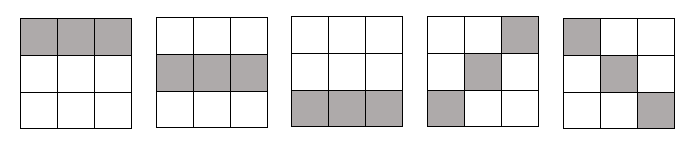 Bonusová fáze hry:Pokud se na válcích ve výherní linii zobrazí tři symboly „Hvězda“, získává sázející 10 volných otočení válců v rámci zahájené hry. Výhry se určují podle pravidel pro její získání dle základní fáze hry.Výherní tabulka:Výhra se vypočítává násobkem sázky na linii. Sázku na linii představuje celková sázka do hry vydělená třemi.RULETACíl technické hry:Podstatou hry je odhadnout, kde se zastaví kulička na virtuálním ruletovém kole.Popis pravidel hazardní hry:Kliknutím na číslo nebo oblast sázení na herním poli sázející umísťuje svou sázku. Výši sázky určují hodnotové mince zobrazené v dolní části herního pole. Sázející si vybere konkrétní hodnotovou minci a následně označí číslo nebo oblast sázení (např. sázka na červenou). Celková výše sázky se zobrazuje v dolní části herního pole.     Popis ovládacích prvků:Zde popište ovládací prvky hry (např. tlačítka spojená se sázením). Tlačítko START – stisknutím tlačítka dojde k zahájení hry a vypuštění kuličky.Tlačítko ZRUŠIT – stisknutím tlačítka dojde ke zrušení aktuálně navolené sázky.Tlačítko VSADIT ZNOVU - stisknutím tlačítka dojde k navolení shodné sázky jako v předchozí hře.Racetrack – jedná se o alternativní zobrazení herního pole pro sázení, které kopíruje ruletové kolo (pořadí čísel je shodné). Označením příslušné oblasti dojde k uskutečnění speciální sázky, které jsou popsány níže (Orphelins,…).    Druhy sázek:Zde popište všechny varianty možných sázek.Sázející může po výběru hodnotové mince uzavírat tyto sázky:Sázka na jedno číslo - sázející označí konkrétní číslo včetně 0.Sázka na červenou/černou – sázka na to, že padne konkrétní barva. Sázející označí červené nebo černé pole určené pro sázení.Sázka na sudá/lichá – Sázka na to, že padne sudé nebo liché číslo. Sázející označí pole „sudá“ nebo „lichá“.Sázka na roh – Sázka na čtyři čísla. Sázející označí průsečík libovolných čtyř čísel na herním poli.Sázka Orphelins – Po označení této sázky dojde k umístění jedné mince na číslo 1 a pěti mincí (v souhrnu) na oblasti 6/9, 14/17, 17/20 a 31/34.     Výherní tabulka:V tabulce lze uvést i koeficienty násobků sázky. Pro vyloučení případných pochybností o použití výherního poměru je vhodné uvést vysvětlení výherního poměru příkladem. Příklad vysvětlení výherního poměru: Pokud sázející vsadí 100 Kč na jedno číslo a vyhraje, výhra bude činit 3 600 Kč. KOSTKYCíl technické hry:Podstatou hry je odhadnout, jaký bude výsledek hodu kostkami.Popis pravidel hazardní hry:Kliknutím na oblast sázení na herním poli sázející umísťuje svou sázku. Výši sázky určují hodnotové mince zobrazené na herním poli. Sázející si vybere konkrétní hodnotovou minci a následně označí oblast sázení. Celková výše sázky se zobrazuje v dolní části herního pole.     Popis ovládacích prvkůZde popište ovládací prvky hry (např. tlačítka spojená se sázením). Tlačítko HOD – stisknutím tlačítka dojde k zahájení hry a hodu kostkami.Tlačítko ODSTRANIT SÁZKY – stisknutím tlačítka dojde ke zrušení aktuálně navolené sázky.Tlačítko VSADIT ZNOVU - stisknutím tlačítka dojde k navolení shodné sázky jako v předchozí hře.Druhy sázek a výše výhry:Zde popište všechny varianty možných sázek.Sázející může po výběru hodnotové mince uskutečňovat tyto sázky:Sázka na jedno číslo – sázka na jedno číslo - Sázející vybere číslo od 1 do 6 umístěním hodnotové mince na příslušnou oblast. S každým výskytem daného čísla Sázející obdrží výhru v poměru 1:1. Pokud se tedy objeví na třech kostkách, obdrží výhru v poměru 3:1. Sázka na pár – sázka na libovolnou z 15 možných kombinací dvou kostek (např. 3 a 4). Sázející označí konkrétní dvojici čísel v oblasti označené jako „pár“. Pokud se vybraná dvojice čísel po hodu kostkami objeví, Sázející obdrží výhru v poměru 5:1. Sázka na součet – sázka na součet všech kostek. Možné součty jsou 4 až 17. Sázející označí konkrétní součet. Pokud bude součet všech kostek odpovídat vybranému součtu, Sázející obdrží výhru v závislosti na zvoleném součtu:Součet 4 – 60:1Součet 5 – 30:1Součet 6 – 17:1 … Pro vyloučení případných pochybností o použití výherního poměru bude vhodné uvést vysvětlení výherního poměru příkladem. Příklad vysvětlení výherního poměru: Pokud sázející vsadí 100 Kč na součet všech kostek 4 a vyhraje, výhra bude činit 6 000 Kč. Nejvyšší sázka100 KčNejvyšší výhra50 000 KčMinimální výherní podíl97%Poddruh hryVálcová hraSymbolPočetVýše násobku sázky na liniiTřešeň (obrázek)3x10 x sázka na liniiJablko (obrázek)3x20 x sázka na liniiHruška (obrázek)3x30 x sázka na liniiŠvestka (obrázek)3x40 x sázka na liniiCitron (obrázek)3x50 x sázka na liniiHvězda (obrázek)3x10 volných otočeníNejvyšší sázka100 KčNejvyšší výhra3600 KčMinimální výherní podíl97%Poddruh hryRuletaPočet číselNázev sázkyVýherní poměr1Sázka na jedno číslo36:118Sázka na červenou/černou2:118Sázka na sudé/liché2:14Sázka na roh9:1Nejvyšší sázka100 KčNejvyšší výhra3000 KčMinimální výherní podíl97%Poddruh hryKostky